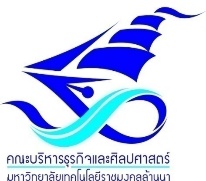 คำอธิบายขั้นตอนการประเมินต้นฉบับผลงานทางวิชาการ (กรณีศึกษา งานแปล ตำรา หนังสือ)โดยผู้ทรงคุณวุฒิ ก่อนการตีพิมพ์เผยแพร่ผลงาน (peer reviewer)-----------------------------------------------ผู้ยื่นขอกำหนดตำแหน่งทางวิชาการ ตรวจสอบโรงพิมพ์ที่จะเสนอผลงานทางวิชาการประเภท ผลงานวิชาการเพื่อพัฒนาการเรียนการสอนและการเรียนรู้/กรณีศึกษา/งานแปล/ตำรา/หนังสือ ว่ามีกองบรรณาธิการ (peer reviewer) ในสาขาวิชานั้น ๆ หรือสาขาวิชาที่เกี่ยวข้องหรือไม่ กรณีถ้ามีกองบรรณาธิการที่เกี่ยวข้อง สามารถเสนอโรงพิมพ์ได้เลย กรณีที่โรงพิมพ์ ไม่มีกองบรรณาธิการที่เกี่ยวข้อง ให้ดำเนินการตามข้อ 2 - 3ให้ผู้ยื่นขอกำหนดตำแหน่งทางวิชาการ ทำบันทึกข้อความและแบบคำขอประเมินต้นฉบับผลงาน          ทางวิชาการ (ผลงานวิชาการเพื่อพัฒนาการเรียนการสอนและการเรียนรู้/กรณีศึกษา/งานแปล/ตำรา/หนังสือ)  ก่อนการตีพิมพ์เผยแพร่ (peer reviewer) ต่อคณะ โดยผ่านความเห็นตามลำดับสายงาน (หัวหน้าหลักสูตร/วิชาเอก/กลุ่มวิชา ->สาขา ->รองคณบดี ->คณบดี) พร้อมแนบผลงานจำนวน 5 เล่ม มายังคณะการเสนอรายชื่อผู้ทรงคุณวุฒิ เมื่อผู้ยื่นขอกำหนดตำแหน่งทางวิชาการ ดำเนินการตามข้อ 2 ผ่านมาถึงลำดับหัวหน้าสาขา และหัวหน้าสาขาจะทำหน้าที่เสนอรายชื่อผู้ทรงคุณวุฒิ (peer reviewer) จำนวน 3 ราย พร้อมแนบแบบการเสนอรายชื่อข้อมูลผู้ทรงคุณวุฒิ (peer reviewer) ตามบัญชีรายชื่อฐานข้อมูลคณะ เพื่อทำหน้าที่ประเมินคุณภาพผลงานทางวิชาการก่อนการตีพิมพ์เผยแพร่ (โดยผู้ทรงคุณวุฒิจากหลายสถาบัน อย่างน้อย 3 คน และต้องเป็นผู้ทรงคุณวุฒิภายนอกมหาวิทยาลัยเกินกึ่งหนึ่ง ซึ่งมีตำแหน่งทางวิชาการไม่ต่ำกว่าผู้ช่วยศาสตราจารย์) คณะฯ จัดทำคำสั่งแต่งตั้งคณะกรรมการตรวจสอบและประเมินเบื้องต้นของเอกสารสำหรับการขอกำหนดตำแหน่งทางวิชาการ ผู้ช่วยศาสตราจารย์ รองศาสตราจารย์ และศาสตราจารย์ เพื่อทำหน้าที่ตรวจ/ประเมินเบื้องต้นของผลงานทางวิชาการ (หากคณะกรรมการฯ มีข้อเสนอแนะ/ข้อสังเกต เพื่อให้ผู้ยื่นขอดำเนินการปรับปรุงผลงาน และส่งผลงานฉบับปรับปรุงมายังคณะ จำนวน 3 เล่ม)คณะเสนอเรื่องเข้าสู่การพิจารณาการเสนอรายชื่อผู้ทรงคุณวุฒิ (peer reviewer) จำนวน 3 ราย เพื่อให้คณะกรรมการประจำคณะให้ความเห็นชอบคณะฯ จัดทำคำสั่งแต่งตั้งผู้ทรงคุณวุฒิ (peer reviewer) เป็นกรรมการประเมินต้นฉบับผลงานทางวิชาการ ผลงานวิชาการเพื่อพัฒนาการเรียนการสอนและการเรียนรู้/กรณีศึกษา/งานแปล/ตำรา/หนังสือ ก่อนการตีพิมพ์เผยแพร่ผลงาน ผู้ทรงคุณวุฒิประเมินผลงานกรณีผ่านการประเมิน แจ้งผลประเมินไปยังผู้ยื่นขอกำหนดตำแหน่งทางวิชาการ เพื่อเสนอส่งโรงพิมพ์ต่อไปกรณีมีการแก้ไข แจ้งผลการประเมินไปยังผู้ยื่นขอกำหนดตำแหน่งทางวิชาการ เพื่อปรับปรุง/แก้ไขผลงานทางวิชาการ ก่อนจัดส่งให้กับผู้ทรงคุณวุฒิ พิจารณาอีกครั้งกรณีไม่ผ่านการประเมิน (ไม่เป็นไปตามเกณฑ์) แจ้งผลการประเมินไปยังผู้ยื่นขอกำหนดตำแหน่ง        ทางวิชาการ เพื่อปรับปรุง/แก้ไขผลงานทางวิชาการ ก่อนจัดส่งให้กับผู้ทรงคุณวุฒิ พิจารณาอีกครั้งเลขที่แบบคำขอ .............../....................เขียนที่                                                       .วันที่                                               .เรื่อง  ขอประเมินต้นฉบับ กรณีศึกษา (Case Study)/งานแปล/ตำรา/หนังสือ เพื่อขอกำหนดตำแหน่งทางวิชาการ เรียน  คณบดี/ผู้อำนวยการ...................................................ด้วยกระผม/ดิฉัน (นาย/นาง/นางสาว)                                                                            .                                                                 ตำแหน่ง                                           สังกัด                                                                          .   สถานะ ข้าราชการพลเรือนในสถาบันอุดมศึกษา  พนักงานในสถาบันอุดมศึกษา  เลขที่ตำแหน่ง              . เบอร์โทรติดต่อ                         ไปรษณีย์อิเล็กทรอนิกส์ (e-mail)                                                   . ยื่นขอกำหนดตำแหน่ง                                         ในสาขาวิชา                     รหัสสาขาวิชา              .มีความประสงค์ขอประเมินต้นฉบับ  กรณีศึกษา  งานแปล  ตำรา   หนังสือ เรื่อง                        .                                                                 จำนวน         หน้า   เพื่อขอกำหนดตำแหน่งทางวิชาการบทบาทหน้าที่  ผู้เขียนหลัก       ผู้ร่วมเขียน  ร้อยละ            .ลงชื่อ                                          ผู้เสนอขอตำแหน่ง           (                                             )ข้อคิดเห็นเพิ่มเติม :                                                                                                              .                                                                                                                                      .ลงชื่อ                                          หัวหน้าสาขา               (                                           )ข้อคิดเห็นเพิ่มเติม :                                                                                                              .                                                                                                                                      .ลงชื่อ                                          รองคณบดี                 (                                          )การเสนอรายชื่อข้อมูลผู้ทรงคุณวุฒิ (peer reviewer) ประเมินคุณภาพผลงานทางวิชาการผู้ทรงคุณวุฒิคนที่ ๑๑. ชื่อ - นามสกุล                                                                                                                .                                                                                                         ๒. ตำแหน่ง                                                                                                                       .   ๓. สาขาวิชาที่เชี่ยวชาญหรือใกล้เคียง                                                                                         .   ๔. สถานที่ทำงาน                                                                                                                .                              ๕. เบอร์โทรติดต่อ                        ไปรษณีย์อิเล็กทรอนิกส์ (e-mail)                                                 .ผู้ทรงคุณวุฒิคนที่ ๒๑. ชื่อ - นามสกุล                                                                                                                 .   ๒. ตำแหน่ง                                                                                                                        .   ๓. สาขาวิชาที่เชี่ยวชาญหรือใกล้เคียง                                                                                         .   ๔. สถานที่ทำงาน                                                                                                                 .   ๕. เบอร์โทรติดต่อ                        ไปรษณีย์อิเล็กทรอนิกส์ (e-mail)                                                 .ผู้ทรงคุณวุฒิคนที่ ๓๑. ชื่อ - นามสกุล                                                                                                                 .   ๒. ตำแหน่ง                                                                                                                        .   ๓. สาขาวิชาที่เชี่ยวชาญหรือใกล้เคียง                                                                                         .   ๔. สถานที่ทำงาน                                                                                                                 .   ๕. เบอร์โทรติดต่อ                        ไปรษณีย์อิเล็กทรอนิกส์ (e-mail)                                                 .หมายเหตุ : 1) ทั้งนี้รายชื่อดังกล่าวได้ผ่านความเห็นชอบจากคณะกรรมการประจำคณะฯ ตามฐานข้อมูลบัญชีรายชื่อ เว็บไซด์คณะ  https://bala.rmutl.ac.th/bala_system/user/login.php?from=peer_reviewerก่อนทำการแต่งตั้งผู้ทรงคุณวุฒิ (peer reviewer)	     2) หัวหน้าสาขาต้นสังกัด เป็นผู้เสนอให้ผู้ขอ 